Name________________________________________				Block______JFK AND THE NEW FRONTIERRead Chapter 18 Section 1 and answer the following questions.1. What obstacles did JFK face in his bid for the presidency?2. What was the margin of victory for JFK?3. Why was the JFK presidency referred to as “Camelot”?4. What did the “New Frontier” refer to?5. How did JFK plan to create a better economy?6. How did JFK plan to combat poverty and inequality?7. What did JFK plan to do with the space program?8. Describe how JFK was assassinated (who did it as well)?9. What was the Warren Commission and why was it necessary?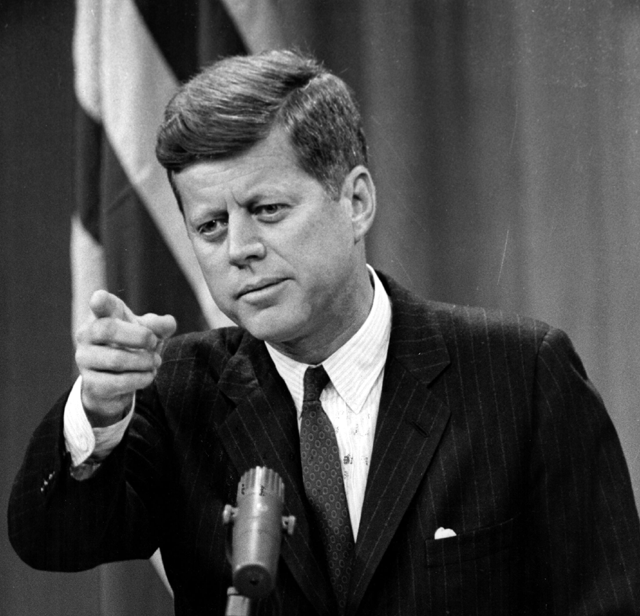 